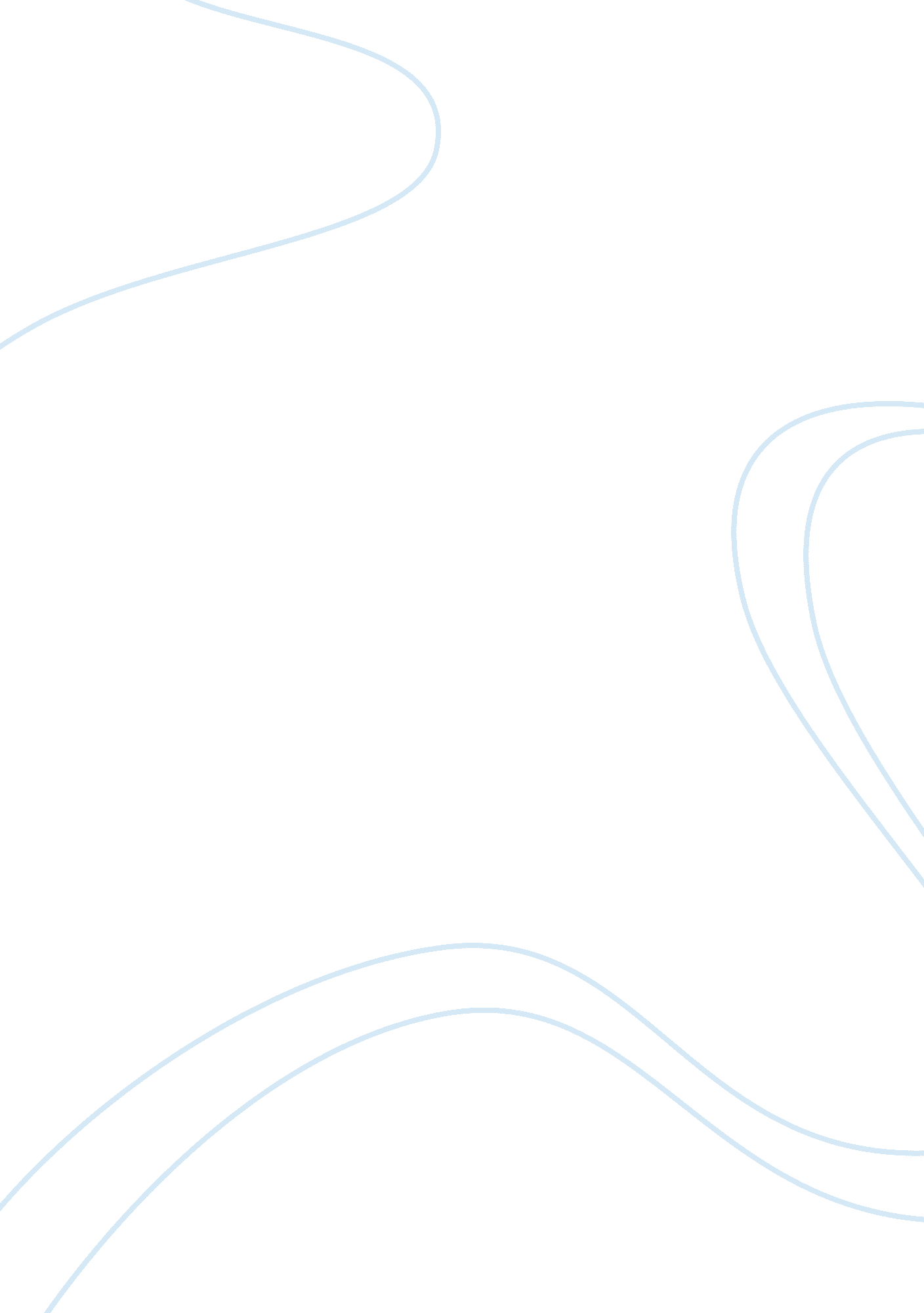 Disassembling a nintendo wii consoleLinguistics, English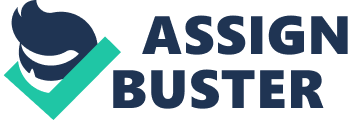 At the outset, I think it is important for me to keep in mind that the essay is a step-by-step of how to repair a Nintendo Wii console and since it is basically a do-it-yourself instruction guide, the reader must be able to follow the procedures. Because of the nature of the piece, it becomes quite easy for the reader to get lost but I believe I have added details that would distinguish one step from the others. Essentially, the paragraphs need to be visual because it considers that the reader has the same problem that he needs to solve and would like to do it on his own. The first part may need a better introduction on why one would like to do what I am suggesting or why it may be a common problem. This would then support why what I am writing holds some consequence. To grab the attention of the reader, I must establish that the same mishap could happen or has actually happened to them. 
Another element that I have to take note of is the grammar and the tenses. Sometimes it gets confusing on whether I have to write one idea in the past tense or in the presence tense. There are also some sentences that get quite confusing because the commas are improperly placed or that the structure of the words is jumbled. But the images of the procedural steps are easy to follow and the identification of the parts is as accurate as I could identify them. Reading the piece, I feel that it still needs work and that there are things that could be done to improve it. 